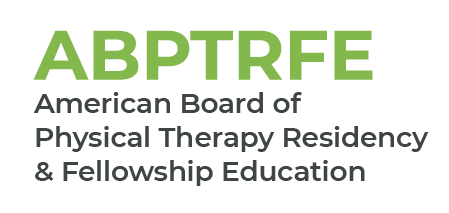 Medical Conditions – Clinical Electrophysiologyfor Initial Accreditation and Notification of Change in Patient PopulationFor programs applying for candidate status, or for accredited programs submitting a notification of change in patient population, please provide the patient population that will be available to the resident by providing a summary of the practice site data from the last year.Please complete the chart below by filling in those medical conditions seen by the practice site during the last year.  The patient’s medical condition is only counted during the first patient encounter. Patient encounters beyond the initial visit should not be included in the frequency count. Name of Practice Site:       Name of Practice Site:       Number of Practicing PTs at Practice Site Data Represents:      Number of Practicing PTs at Practice Site Data Represents:      Medical ConditionsClinical ElectrophysiologyNumber of Patients Seen by Practice Site within Last YearNervous SystemNervous SystemEntrapment Neuropathy (carpal tunnel syndrome, cubital tunnel syndrome)Motor neuron diseaseNeuromuscular junction defect (myasthenia gravis, botulism)Polyneuropathy (demyelinating, axonal, hereditary)RadiculopathyMusculoskeletal SystemMusculoskeletal SystemMyopathy (muscular dystrophy, myositis)OtherOther